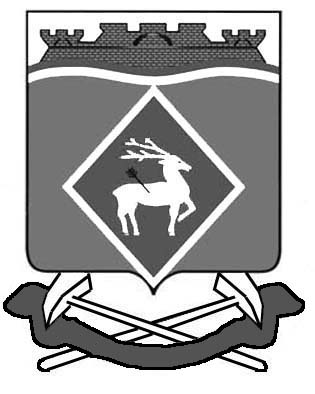 АДМИНИСТРАЦИЯ СИНЕГОРСКОГО СЕЛЬСКОГО ПОСЕЛЕНИЯПОСТАНОВЛЕНИЕ 16  февраля  2016  года		              №     18                     п. СинегорскийВ соответствии с постановлением Правительства Ростовской области от 07.11.2013  № 681 «Об утверждении Порядка организации ярмарок на территории Ростовской области и продажи товаров на них», руководствуясь ст. 30 Устава муниципального образования «Синегорское  сельское поселение» ПОСТАНОВЛЯЮ:1. Организовать проведение ярмарки на территории Синегорского сельского поселения по адресу: Ростовская область, Белокалитвинский район, ул. Маяковского (площадь прилегающая к Магазину № 46 и аптеке «Здравница+»).1.1. Установить:- срок действия ярмарки: с 01 марта 2016 по 31 декабря 2016 года- режим работы ярмарки: с 8:00 до 13:00 часов- тип ярмарки: универсальная- вид ярмарки: сезонная1.2. Сведения об организаторе ярмарки:- Администрация Синегорского сельского поселения.2. Утвердить порядок организации ярмарки согласно приложению.3. Назначить ответственным за организацию ярмарки специалиста второй категории Администрации Синегорского сельского поселения Овсову Наталью Владимировну.4. Настоящее постановление вступает  в силу со дня его официального опубликования.5. Контроль за исполнением настоящего постановления оставляю за собой.Глава Синегорского сельского поселения                                   Н.И.ВолковВерно:Специалист Администрации                                                          С.П. БесединаПриложение к постановлению Администрации Синегорского сельского поселенияот 16 февраля 2016 года № 18Порядок организации ярмарки на территории Синегорского сельского поселения1. Ярмарка проводится в соответствии с постановлением правительства РО от 07.11.2013  № 681 «Об утверждении Порядка организации ярмарок на территории Ростовской области и продажи товаров на них»2. Максимальное количество торговых мест на ярмарке – 20.3. Торговые места на ярмарке предоставляются юридическим лицам, индивидуальным предпринимателям, зарегистрированным в установленном законодательством Российской Федерации порядке, и гражданам, ведущим КФХ, ЛПХ или занимающихся садоводством, огородничеством, изготовлением и реализацией продукции народных промыслов.4. Предоставление торговых мест осуществляется на бесплатной основе.5. Торговые места на ярмарке должны быть оснащены информационными табличками с указанием следующих сведений:- для юридического лица – наименование и место нахождения;- для индивидуального предпринимателя – ФИО, дата и номер свидетельства о государственной регистрации и наименование зарегистрировавшего органа;- для граждан ведущих КФХ, ЛПХ или занимающихся садоводством, огородничеством, животноводством, изготовлением и реализацией продукции народных промыслов – ФИО6. Юридические лица, ИП, представители КФХ и ЛПХ, граждане  занимающиеся садоводством, огородничеством, изготовлением и реализацией продукции народных промыслов обеспечивают:- уборку мест торговли и прилегающей территории собственными силами;- вывоз ТБО, возникших в результате торговли.7. Организатор ярмарки обеспечивает:- надлежащее санитарное состояние территории, на которой находится ярмарка;- своевременную уборку прилегающей территории и вывоз мусора после завершения ярмарки;- не допускать к реализации товары, реализация которых запрещена или ограничена законодательством Российской Федерации.Специалист Администрации                                           С.П. Беседина Об  организации ярмарок на территории муниципального образования «Синегорское сельское поселение»